Муниципальное бюджетное дошкольное образовательное учреждение  Детский сад №175 «Непоседы» комбинированного видаПерспективно – тематический план реализации задач по национально – региональному компоненту для детей старшего дошкольного возраста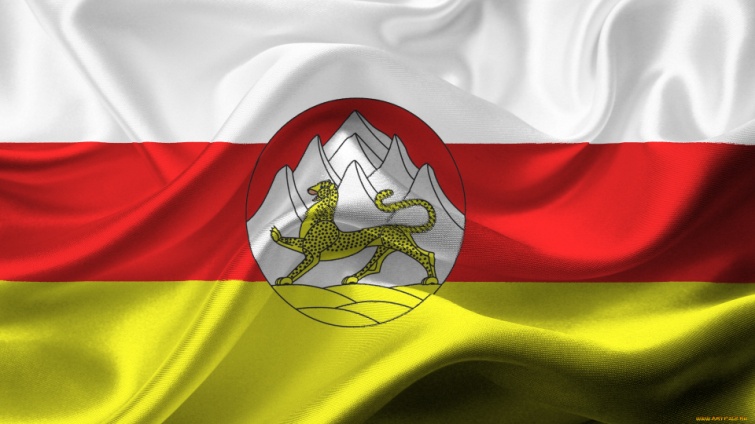 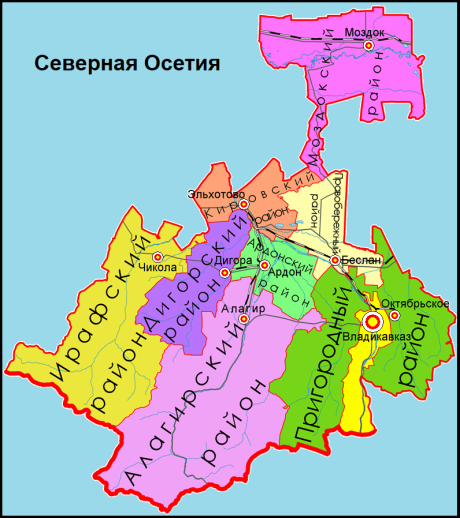 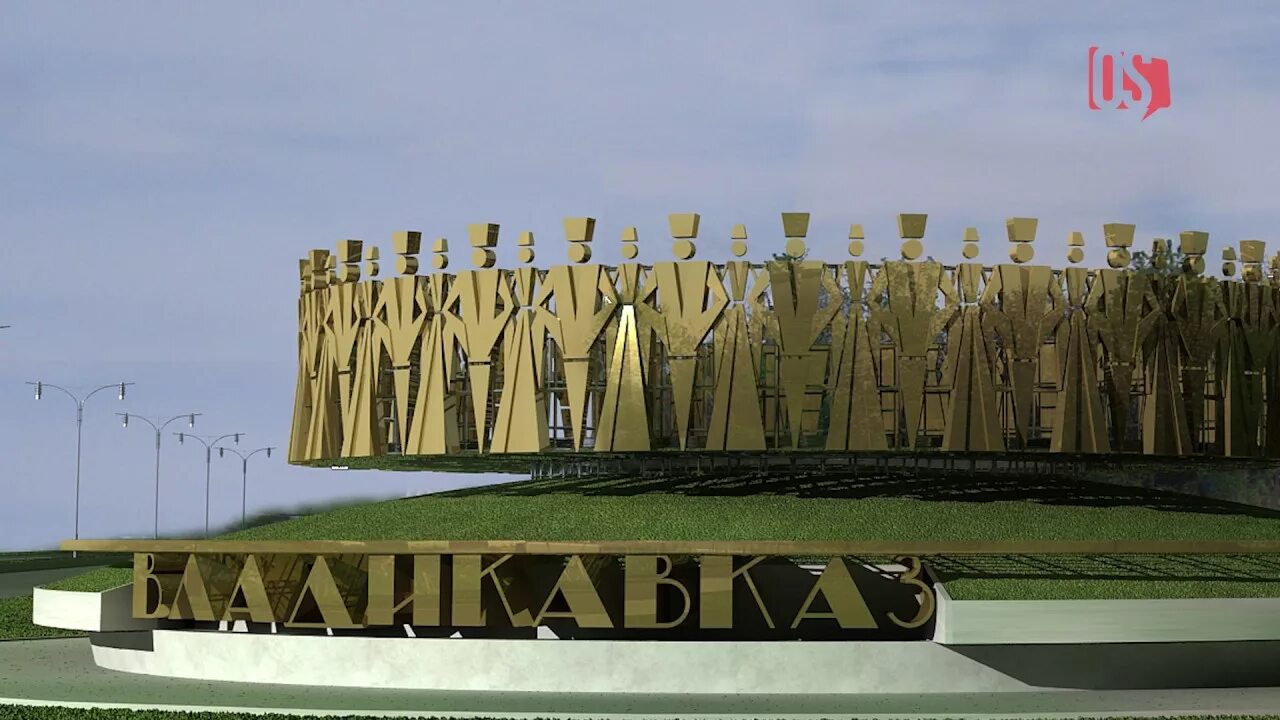 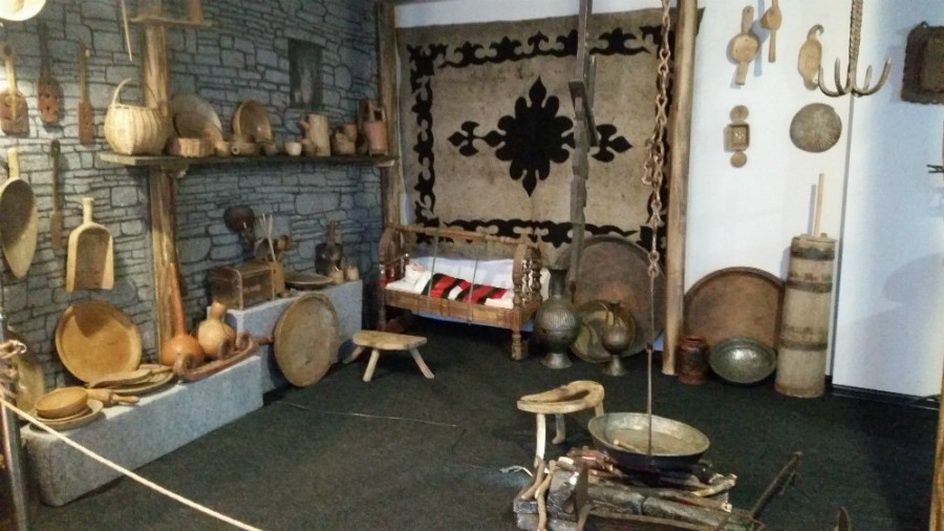 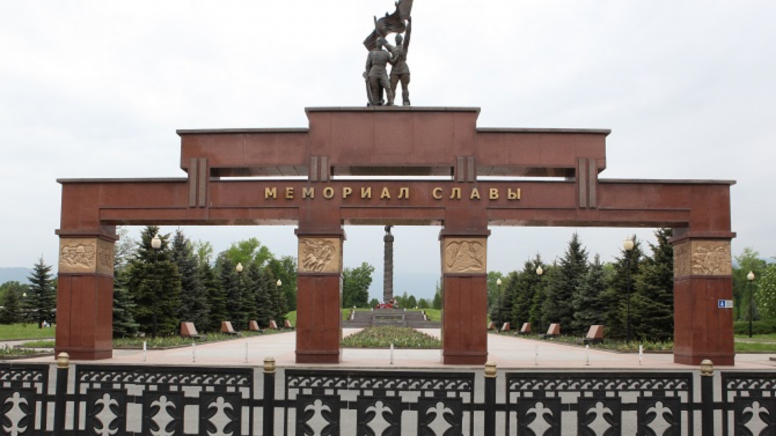 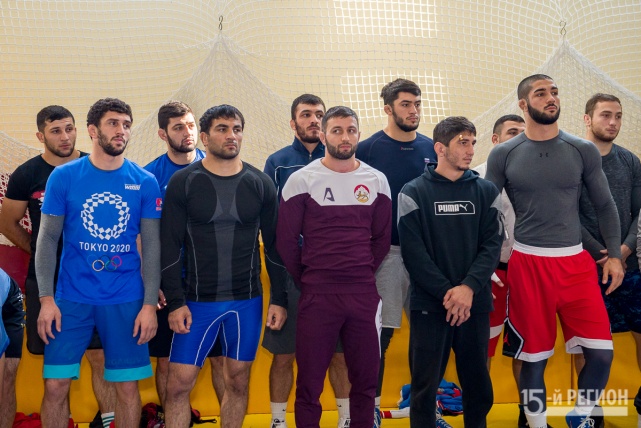 Составила: воспитатель подготовительной группы Сенченко Татьяна ГеннадьевнаМесяцПознавательное развитиеСоциально – коммуникативное развитиеХудожественно – эстетическое развитиеРечевое развитиеФизическое развитиеСентябрь1. «Моя семья»2. «Неповторимые творения природы»3. «Лекарственные растения родного края»1.Проектная деятельность совместно с родителями «Реликвии моей семьи»2.Д/игра «Что мы знаем друг о друге»1.1.Знакомство с осетинскими муз. инструментами «Играй фандыр»2.Рисование «Горы Осетии»3.Лепка из пластилина «Горный аул»1.Рассказывание осет. сказки «Что дороже»2.Заучивание стихотворения К. Хетагурова «Осень»3.Беседа «Осень в Осетии»1.ЗОЖ «В лесу и в горах будь внимателен»2.Народные п/ игры «Перетягивание каната», «Тохси», «Водопад и ветер»Октябрь1.«Мой дом, моя улица»2. «К. Хетагуров – сын осетинского народа»3. «Золотая осень в Северной Осетии»1.Проектная деятельность «Этикет осетин»2. «В царстве вежливости и доброты»1.Праздник «День рождения К. Хетагурова»2.Ознакомление с искусством К. Хетагурова «Коста – знаменитый художник»3.Рисование «Улицы Владикавказа осенью»4.Аппликация «Осенний натюрморт»1.Конкурс чтецов произведений К. Хетагурова, инсценировка стихотворения «Алолай»2.Знакомство с творчеством поэта Г. Кайтукова «Я с гор пришел»Народные п/ игры «Гаккырис», «Перетягивание каната», «Чепена».Ноябрь1.«Мой детский сад»2. «В мире животных Северной Осетии»3. «Что такое заповедник»1.Д/упражнение «Нити дружбы»2.Проектная деятельность «Осетинские народные игрушки»1.Фестиваль «Наш дом – Осетия»2.Конкурс рисунков «Мой любимый детский сад»3.Аппликация из ткани «Снежный барс»Заучивание стихотворения Т. Кочиева Дружба и подарок»Народные п/ игры «Волк и ягнята», «Журавли», «Слепой медведь»Декабрь1. «Мой родной  город»(знакомство с достопримечательностями города)2. «История нашего города»3. «Терек – река детства»1. «Отдых в родном городе»2. «Знаменитые спортсмены Осетии»3. «Гостеприимство осетин»1. «Природа Осетии в музыке» - муз. лит. Композиция2. «Наш город» -фотовыставка3.Нетрадиц.рисование свечой «Ночной город», «Мой Владикавказ»1Чтение осетинской сказки «Сто друзей или сто лошадей»2.Чтение рассказа  К. Кантемировой «На посту» (из книги «Повесть о маленьком Аслане»1. Физкультурный досуг «Славься мой Владикавказ» - игра – путешествие, 2. Народные подвижные игры:«Жмурки», «Бег к реке». Январь1. «Осетия любимая моя». (знакомство с картой, историей, символикой)2. «Знакомство с архитектурой»: крепости, святилище, сторожевые башни.3. «Зима приходит к нам с горы» Совместно с родителями посещение музея истории Осетии, исторических памятников.1.Праздник «Хадзаронта»2. Разучивание элементов национальных танцев3. Аппликация «Вершины гор зимой»4. Лепка «Рог изобилия»1. Составление детьми творческого рассказа «Мой родной край»2. Чтение осетинской сказки «Ох – ох и сын бедняка» 1. ЗОЖ «Как наши предки заботились о своем здоровье»-народные праздники,танцы, конные соревнования.2. Спортивное развлечение «Папа, мама, я – спортивная семья»Февраль1. «Быт осетинского народа в прошлом и настоящем»2. «Воспитание мальчиков в осетинской семье»3. «Роща Хетага – природный памятник древней мифологии осетин»1. «Мир в котором мы живем»2. Совместная работа с родителями «Моя родословная», «Что означают наши имена»1. Слушание национальной музыки«Золотые голоса Осетии»2. Муз. зарисовки – имитация животных Осетии.3. Коллективная работа – макет осетинской сакли.1. Чтение осетинских сказок из нартского эпоса «Яблоко нартов»2. Заучивание осетинских пословиц и поговорокНациональные подвижные игры для мальчиков:«Джигиты соревнуются»«Лук и стрела»«Папаха»«Вытолкни плечом»Март1. «Знакомство с традициями осетинской семьи – почитание женщины, воспитание девочек»2. «Осетинская национальная кухня, её особенности»3. «Цей – солнечное ущелье»1. «Бабушкины руки золотые» - о преемственности поколений в семье.2. Проект «Мамины помощники»1.Слушание нац. муз. – песни о нац. чертах характера юношей, о красоте осетинских девушек.2. Включение элементов осетинских танцев в комплекс упражнений.3. Рисование «Роспись платья осетинским орнаментом»4. Лепка из соленого теста «Кувшин»1. Составление рассказов детей   «Как я дома помогаю»2. Заучивание стихотворения К.Хетагурова «Весна»Национальные подвижные игры для девочек:«Лягушки»«Таучи»«Ямочки»Апрель1. «Осетинские обряды»2. «Знаменитые люди Осетии»3. «Красная книга родного края»1. Юные знатоки памятников Владикавказа – конкурс2. «Красота родного края» - клуб любителей природы - изготовление «Красной книги» своими руками1. Театрализовання деятельность – инсценирован. сказки «Старый волк»2. «Воспитание красотой»-о народных промыслах.3. Чеканка на фольге «Блюдо для пирогов»1. С/р игра «Тележурналисты» - весенние репортажи с улиц Владикавказа.Спортивное развлечение:«Мы будущие спортсмены Осетии»,«По стопам легенды спорта».Май1. «Родина моя бескрайняя Россия»2. Сыны и дочери Осетии – герои Великой Отечественной  войны.3.  Викторина – итоговая «Люби и знай родной свой край»«Мы патриоты» о нравственном воспитании1. Муз. композиция «Этих дней не смолкнет Слава»2.Этюды «Приветствие гостей»3. Рисование «Праздничный салют»1.Составление рассказов детей о своих родных в годы Великой отечественной войны.2. Чтение худ. литературы, заучивание стихов.Тематическое развлечение:«Великая Победа великого народа»